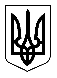 УкраїнаМЕНСЬКА МІСЬКА РАДАМенського району Чернігівської області(сорокова сесія сьомого скликання )РІШЕННЯ10 липня 2020 року	№ 311Про надання дозволу гр. Назаренко Г.П. на розроблення проєкту землеустрою щодо відведення земельної ділянки по наданню у приватну власність за межами с. Киселівка Менського районуРозглянувши звернення гр. Назаренко Галини Петрівни, щодо надання дозволу на виготовлення проєкту землеустрою щодо відведення земельної ділянки по передачі у власність, орієнтовною площею 2,00 га на земельній ділянці з кадастровим номером 7423084500:05:000:1131, для ведення особистого селянського господарства за межами населеного пункту с. Киселівка, Менського району, подані документи, керуючись ст. ст. 12,116,118,121 Земельного кодексу України зі змінами та доповненнями, ст. 26 Закону України «Про місцеве самоврядування в Україні», Менська міська рада ВИРІШИЛА:Надати дозвіл гр. Назаренко Галині Петрівні на розроблення проєкту землеустрою щодо відведення земельної ділянки по наданню у приватну власність орієнтовною площею 2,00 га для ведення особистого селянського господарства за рахунок земель запасу сільськогосподарського призначення Менської міської ради (кадастровий номером 7423084500:05:000:1131), за межами с. Киселівка, Менського району, Чернігівської області. 2. Проєкт землеустрою подати для розгляду та затвердження у встановленому законом порядку.3. Контроль за виконанням рішення покласти на постійну комісію з питань містобудування, будівництва, земельних відносин та охорони природи, згідно до регламенту роботи Менської міської ради сьомого скликання та на заступника міського голови з питань діяльності виконкому Гайдукевича М.В.Міський голова	Г.А. Примаков